Доброе утро! Занятие по развитию речи. Тема " Разноцветная неделя"Цели: 1. Закрепить знание основных цветов спектра и умение их дифференцировать.              2. Учить детей составлять рассказ с существительным из 3-4 слов.                               3. Развивать связную речьПодбери нужные цвета и раскрась. Расскажи какого цвета фрукты и овощи.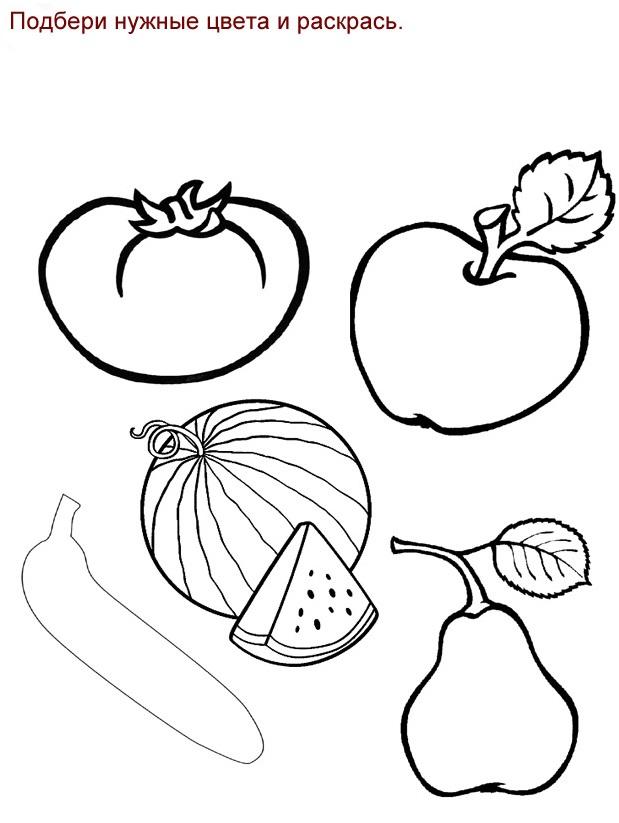 Отгадай загадки:1.Светофоров глаз — один,Остановит сто машин. Ехать на него опасно. Цвет у глаза очень ….(Красный)2. Летний цвет природы:Листьев и стеблейДуба, липы, клена.Назови скорей!(Зеленый)3. Из скорлупок, из пеленокВылез маленький цыпленок.Ой, смешной какой ты,Наш комочек …(Желтый)4. Увидав его под глазом,Драчуна жалеют сразу,А вот баклажан и сливаС ним довольны и счастливы.(Фиолетовый)5. Говорила мама Боре:«Не пойдем сейчас — опасно!Потому, что в светофореНе зеленый свет, а …(Красный)6. Он с лягушкой может квакать,Вместе с крокодилом плакать,Из земли с травой расти,Но не может он цвести.(Зелёный)7. Нижний глаз у светофораДал сигнал: "Вперёд, моторы!"Цветом он как листик клёна. И как травка! Он - …(Зеленый)8. Это цвет волны морскойИ цвет неба — ...                                                       ( голубой): Ребенок должен составить  предложение (из 3 или 4 слов) из понравившегося ему пазла  каждой карточки , выделяя цвет картинки с пазла.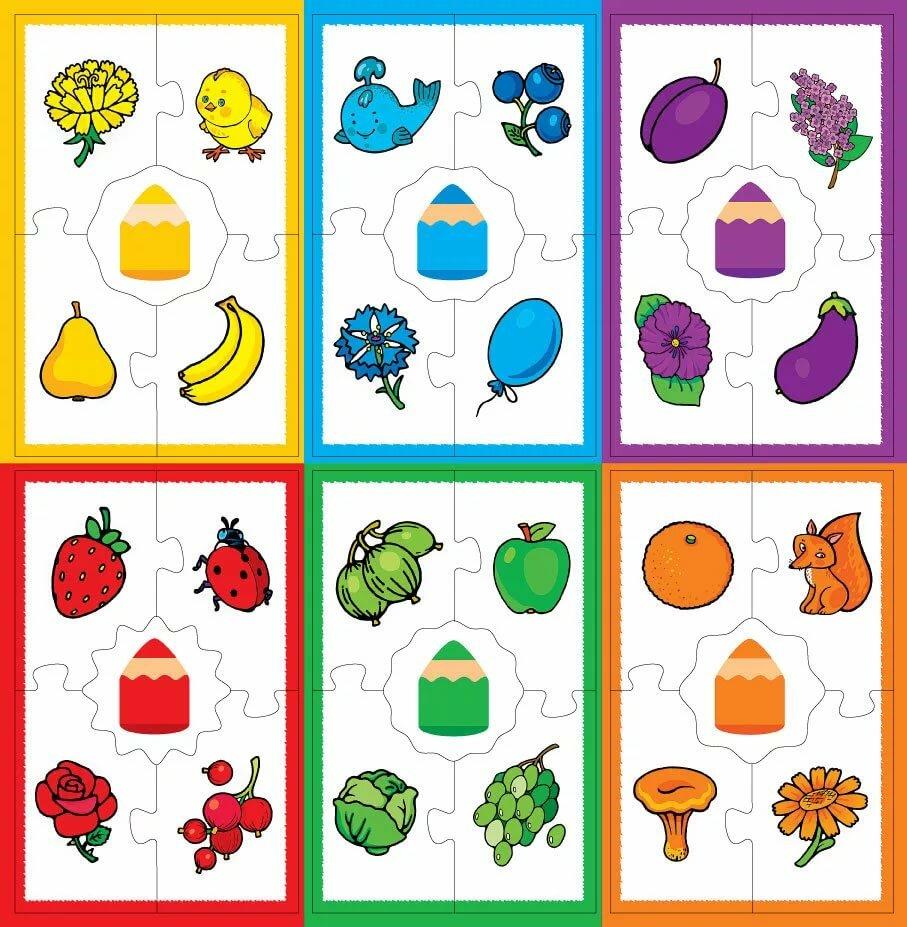 Например: На  дереве висит желтая груша.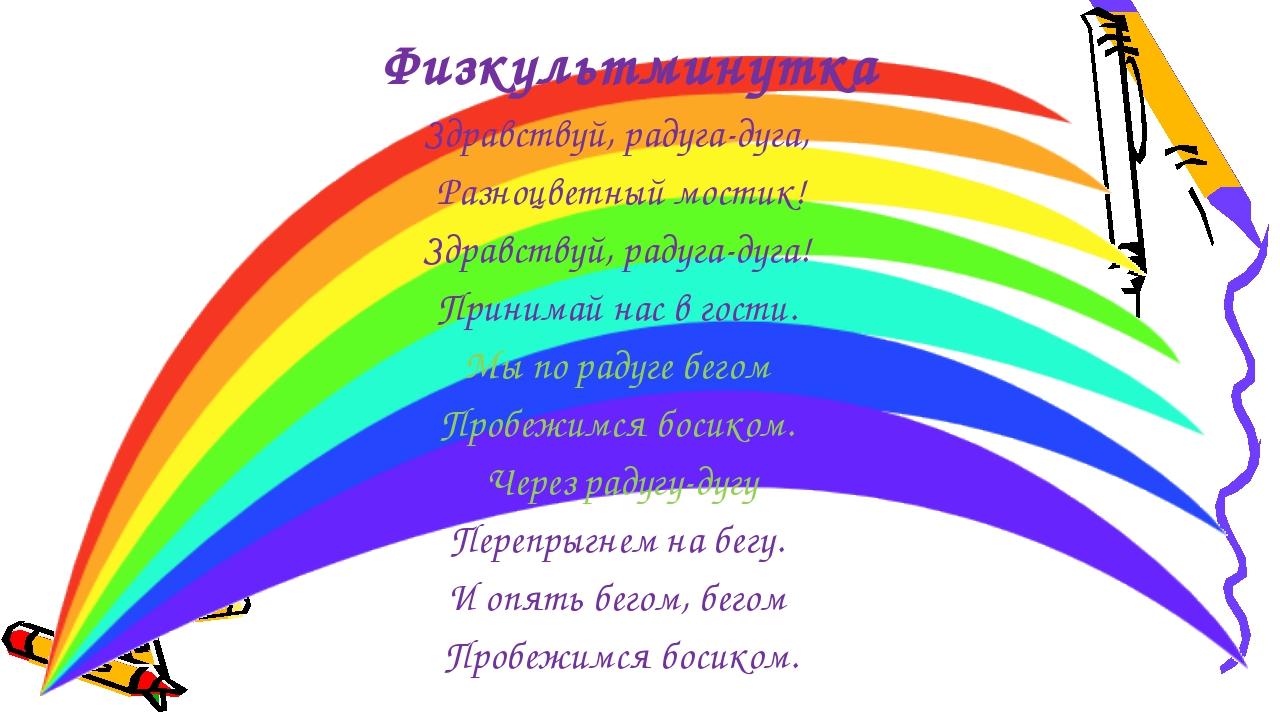 Выучить стих: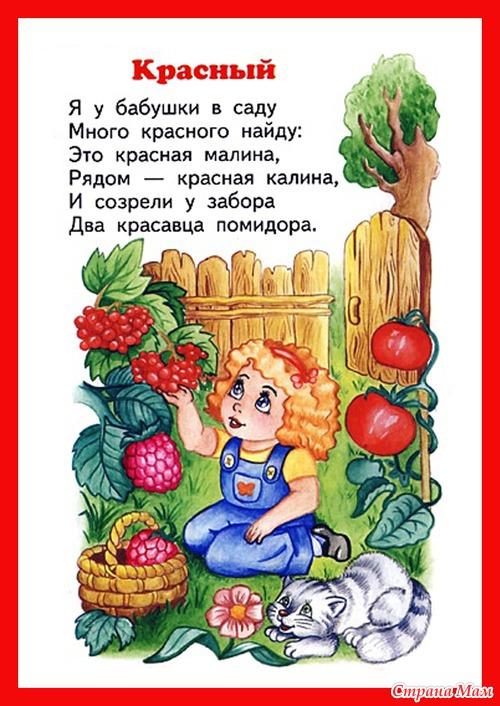 